MATEMATIČKI KUTAK5. ZADATAK – 6. razredDragi učenici, započinjemo s novim krugom zadataka u našem Matematičkom kutku.Razlomke ste usvojili te nemate nikakvih prepreka za „baciti“ se na rješavanje  sljedećih podzadataka.  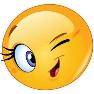 Podzadaci:1.) Koliki je zbroj duljina svih bridova kocke ako je duljina jednog brida  dm?   (2 boda)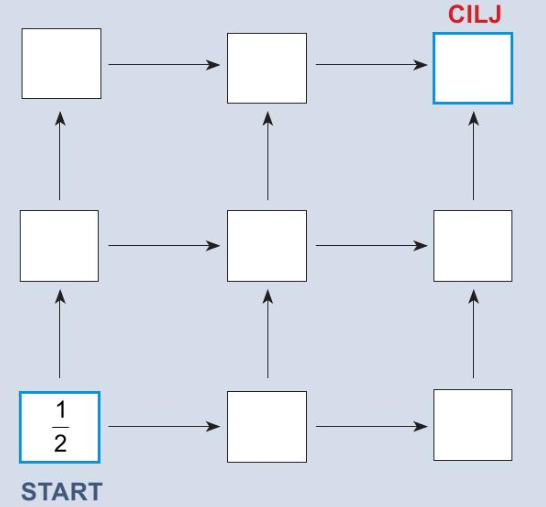 2.)  Dopuni tako da pomak gore znači           									, a pomak udesno .  (8 bodova)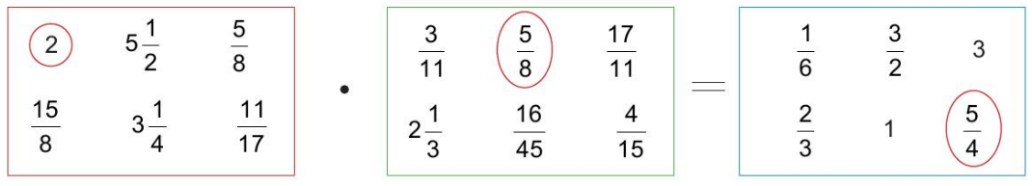 3.) Pronađi bar tri točna rješenja kao u navedenom primjeru i zapiši ih na papir.                (3 boda)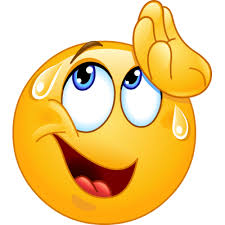 Rok za predaju radova je petak  8.11.2019.Radove predajte učiteljima matematike ili ih ubacite u kutije za „Matematički kutak“ u učionicama 
Matematika 1 ili Matematika 2.Ne zaboravite se potpisati na svoje radove.SRETNO I ZABAVITE SE! Učitelji matematike OŠ braće Radića Pakrac